OBIECTIVUL:  CONTRACT VJ-CL01,,EXTINDEREA  STAŢIEI  DE  EPURARE  A  APEI  UZATE  DANUTONI,  VALEA  JIULUI”OBIECTIVUL:  CONTRACT VJ-CL01,,EXTINDEREA  STAŢIEI  DE  EPURARE  A  APEI  UZATE  DANUTONI,  VALEA  JIULUI”OB. 21 DECANTOR  PRIMAR       OB. 21  DECANTOR  PRIMAR  CAMIN  CW 3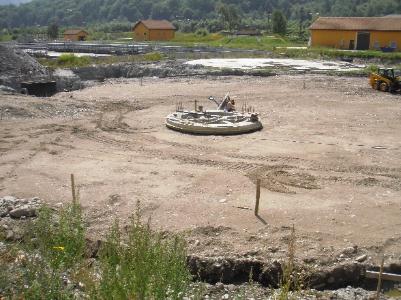 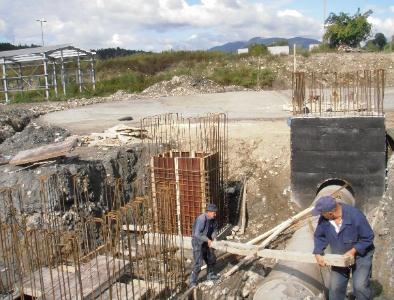 OB. 21 B  STATIE DE POMPARE SPUMA OB. 21 B  STATIE DE POMPARE SPUMA 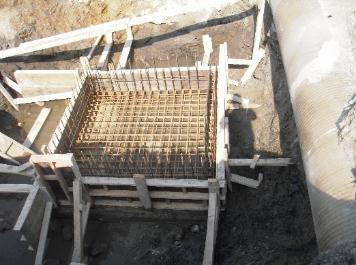 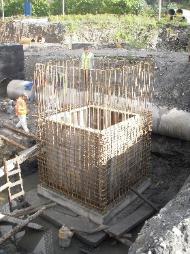 OB. 26  BAZIN  AMESTEC  NAMOL  PRIMAR  SI  IN  EXCES OB. 26  BAZIN  AMESTEC  NAMOL  PRIMAR  SI  IN  EXCES 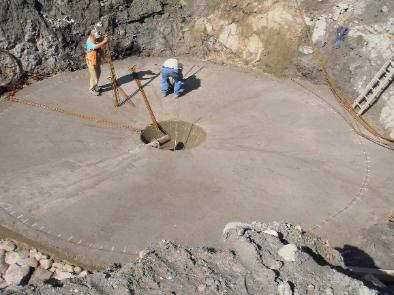 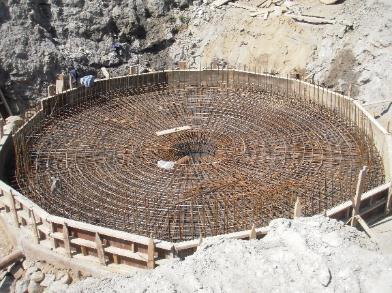 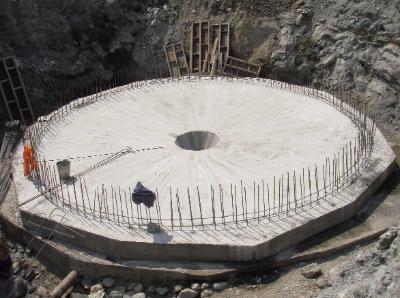 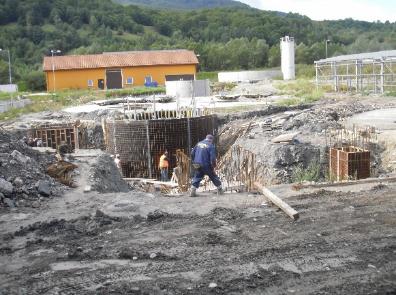 OB. 26  BAZIN  AMESTEC  NAMOL  PRIMAR  SI  IN  EXCES  - CAMIN  CW 5  OB. 26  BAZIN  AMESTEC  NAMOL  PRIMAR  SI  IN  EXCES  - CAMIN  CW 5  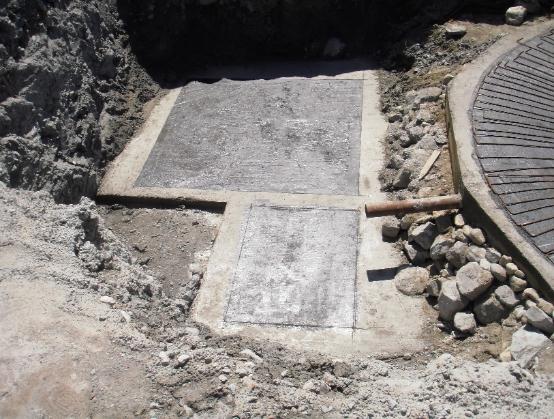 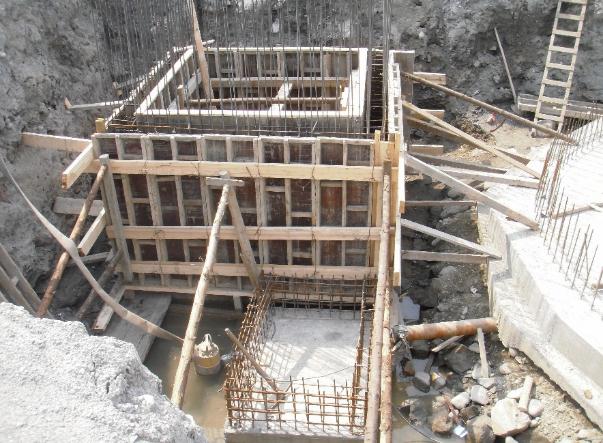 OB. 27 A  BAZIN  TAMPON  DE  NAMOL  FERMENTATOB. 27 A  BAZIN  TAMPON  DE  NAMOL  FERMENTAT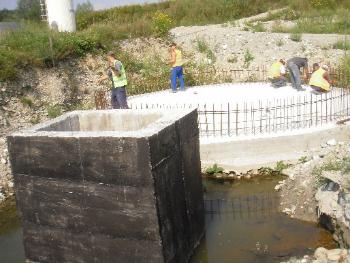 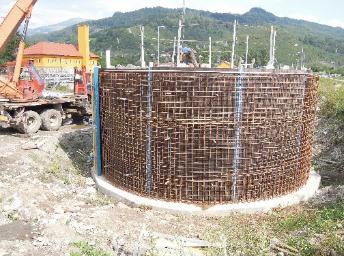 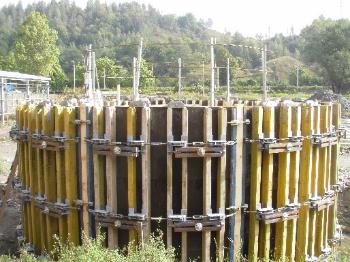 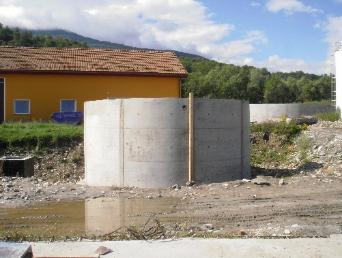 OB. 31 STATIE DE POMPARE NAMOL PRIMAR SI IN EXCESOB. 31 STATIE DE POMPARE NAMOL PRIMAR SI IN EXCES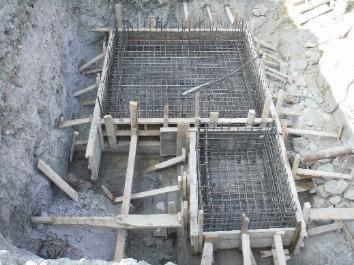 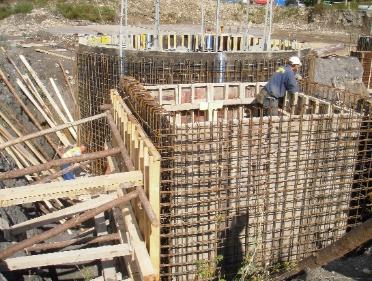 OB. 36 S  STATIE  DE  POMPARE  SUPERNATANTOB. 36 S  STATIE  DE  POMPARE  SUPERNATANT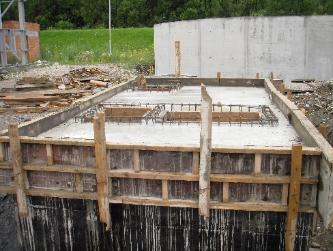 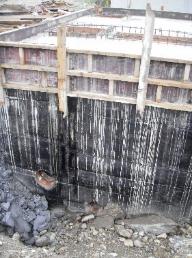 